Консультация для родителейПрофилактика простудных заболеваний.Уважаемые родители, помните, что здоровье ваших детей находится в ваших руках! Чтобы избежать гриппа и связанных с ним осложнений, необходимо задолго до начала эпидемии задуматься о профилактических мерах. Лечения простуды и гриппа не существует, вернее, лечим мы симптомы.Поэтому основной задачей каждого родителя должна стать профилактика заболевания. Мы хотим посоветовать вам несколько способов, которые помогут вам и вашим детям укрепить организм в целом и сделать его менее подверженным риску инфекционных заболеваний. Уменьшить число простудных заболеваний или их продолжительность вполне реально.-Здоровый образ жизни играет важную роль в профилактике любых заболеваний. Лыжные прогулки, другие мероприятия на свежем воздухе, плавание в бассейне, закаливающие процедуры и т.д. способствуют оздоровлению организма детей. Лучшая защита от простуды - ее комплексная профилактика.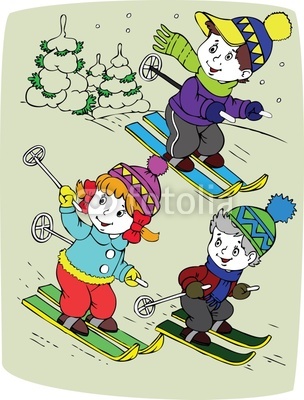 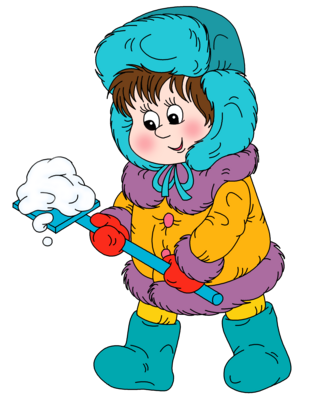 Основные профилактические принципы просты и хорошо всем известны:- движения во всех видах;- подвижные игры на воздухе;- утренняя гимнастика;- закаливание;- достаточное освещение и правильно подобранная мебель;- постоянное наблюдение за позой ребенка во время игр, занятий;- выполнение специальных комплексов упражнений.Только при регулярном и систематическом использовании этот комплекс позволит победить частую заболеваемость.К мерам профилактики простуды можно причислить специальную вакцину, которая ставится людям непосредственно перед зимним респираторным вирусным сезоном.-Незаменимой профилактикой простудных заболеваний является полноценный и разнообразный рацион малыша. К укрепляющим веществам относятся витамин С (цитрусовые, капуста, шиповник), витамин А (морковь, сладкий перец, любая зелень), цинк (все зеленые овощи, яйца, молочные продукты), магний и селен (любые крупы). Чеснок и лук – наверное, самые доступные и незаменимые средства профилактики простудных заболеваний. Чеснок и лук нужно есть как можно чаще. Особенно в периоды массовых заболеваний гриппом и простудами.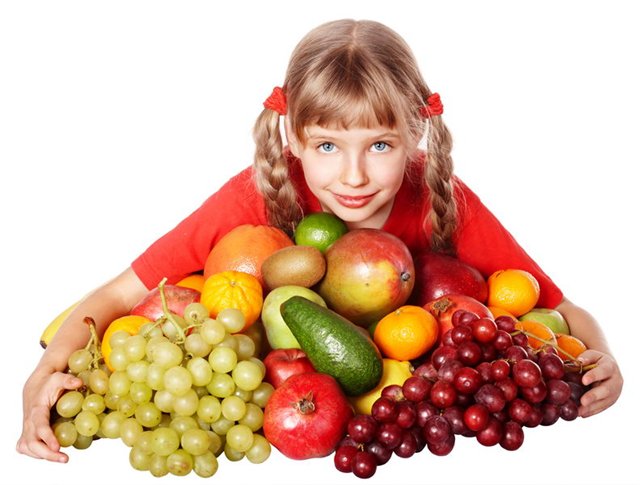 Как мощное профилактическое, витаминное средство в «гриппозный» период врачи советуют смешанные витаминные чаи из сушеных плодов малины и шиповника (в равных частях).-Прекрасным профилактическим средством являются и поливитамины с большим содержанием витамина С.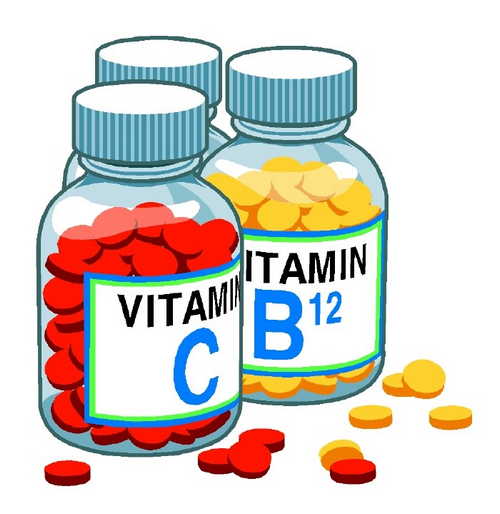 Аскорбиновая кислота оказывает общеукрепляющее действие. Ее можно принимать внутрь по одному грамму один – два раза в день. -Один из самых простых, эффективных и безвредных способов профилактики и лечения ОРЗ — это массаж особых зон на коже, которые связаны с важными регуляторами деятельности внутренних органов (точечный массаж). Массаж повышает защитные свойства слизистых оболочек носа, глотки, гортани, трахеи, бронхов и других органов ребенка. Под воздействием массажа организм начинает вырабатывать свои собственные «лекарственные» вещества, которые очень часто намного эффективнее и безопаснее таблеток.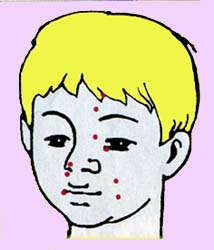 Приемы точечного массажа очень легко освоить взрослым, а затем научить детей. В периоды повышенной простудной заболеваемости массаж необходимо делать ежедневно.-Одним из способов профилактики простудных заболеваний является обучение ребенка заботится о своем здоровье.-Вирусные инфекции обычно легче всего подхватить в многолюдных местах. Не стоит ограничивать общение ребенка со сверстниками, но все же подсказать ему как уберечься от вирусных инфекций - можно и нужно. Нужно объяснить ребенку, что лучше не целоваться при встречах с друзьями, мыть руки, прежде чем отправить что-то в рот, стараться не находиться очень близко от кашляющих и чихающих людей, не пользоваться чужими носовыми платками и посудойЧтобы избежать простудных заболеваний, прежде всего надо исключить их возможные причины. Нужно одевать ребенка по сезону, не теплее и не легче необходимого. Основное требование: чтобы не было переохлаждения, а ноги были сухими и теплыми, и потому хорошая обувь - залог здоровья вашего ребенка. И само собой голову тоже нужно держать в тепле.-Другими методами профилактики простудных заболеваний являются: ходьба, бег, плавание, а также специальная лечебная физкультура.-На первом месте профилактических мероприятий простудных заболеваний стоит закаливание. Именно закаливание нормализует функции дыхательной системы человека в условиях воздействия на организм режима низких температур. Это уменьшает риск заражения вирусными инфекциями. Приучать человека к закаливанию нужно с самого детства.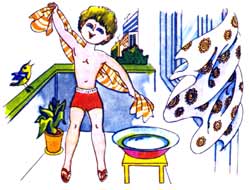 